Hiermit erkläre ich meinen Beitritt zum Förderverein„Freunde des Gymnasiums Königsbrunn e. V.“.Der Mitgliedsbeitrag beträgt derzeit 20,00 Euro pro Schuljahr und wird jeweils am 1. Bankarbeitstag im Dezember abgebucht. Im Falle eines Beitritts nach dem ersten Bankarbeitstag im Dezember erfolgt die erste Abbuchung des Mitgliedsbeitrages für das laufende Schuljahr am ersten Bankarbeitstag des auf den Beitritt folgenden Kalendervierteljahres. Eine Kündigung der Mitgliedschaft muss spätestens zum 1. Juli eines Schuljahres in Textform erfolgen.Zusätzlich soll ein jährlicher Spendenbetrag von ………….. € eingezogen werden.Name des Fördermitglieds:	_________________________________________Vorname:	_________________________________________Adresse:	_________________________________________Telefon:	_________________________________________E-Mail:	_________________________________________Kind in Klasse:	_________________________________________...................................................	..................................................................................Ort, Datum	UnterschriftHinweis: Die Datenschutzerklärung befindet sich auf der Rückseite und ist bitte ebenfalls zu unterzeichnen.      Wiederkehrende Zahlungen/Recurrent PaymentsName und Anschrift des Zahlungsempfängers (Gläubiger)Freunde des Gymnasiums Königsbrunn e.V.Alter Postweg 386343 KönigsbrunnIch/Wir ermächtigenFreunde des Gymnasiums Königsbrunn e.V.Zahlungen von meinem/unserem Konto mittels Lastschrift einzuziehen. Zugleich weise(n) ich/wir mein/unser Kreditinstitut an, die vonFreunde des Gymnasiums Königsbrunn e.V.auf mein/unser Konto gezogene Lastschriften einzulösen.Hinweis: Ich kann/wir können innerhalb von acht Wochen, beginnend mit dem Belastungsdatum, die Erstattung des belasteten Betrags verlangen. Es gelten dabei die mit meinem/unserem Kreditinstitut vereinbarten Bedingungen.1 Hinweis: Ab 01.02.2014 kann die Angabe des BIC entfallen, wenn die IBAN mit DE beginnt.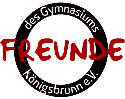 DatenschutzinformationMitgliedschaft Freunde des Gymnasiums Königsbrunn e.V.	Stand: 25.05.2018Wir, der Freunde des Gymnasiums Königsbrunn e.V. (im Weiteren: „FGK e.V.“) Alter Postweg 3 in 86343 Königsbrunn, informieren Sie im Folgenden über die Verarbeitung Ihrer personenbezogenen Daten bei der Begründung und Durchführung Ihrer FGK e.V. Mitgliedschaft. Sollten Sie darüber hinaus Fragen zum Datenschutz im Zusammenhang mit Ihrer Mitgliedschaft haben, kontaktieren Sie unseren Vorstandsvorsitzenden.1. Arten personenbezogener DatenFür Ihre Mitgliedschaft erheben wir unmittelbar von Ihnen:Vorname, Name, Anschrift, Telefonnummer, E-Mail-Adresse und den Namen Ihres Kindes/Ihrer Kinder, das/die am Gymnasium Königsbrunn unterrichtet wird/werden (gemeinsam „Stammdaten“).Wir erheben unmittelbar von Ihnen auch Ihre Abrechnungs- und Bezahldaten (gemeinsam „Zahlungsdaten“).Ihre Angaben zu Vornamen, Name, Anschrift sowie Ihre Zahlungsdaten sind dabei für den Vertragsabschluss erforderlich. Wir ordnen Ihnen eine Mitgliedsnummer zu, wenn Sie bei uns Mitglied sind.2. Verarbeitungszwecke und Rechtsgrundlagen2.1. Gem. Artikel 6 Absatz 1 lit. b) DSGVO verarbeiten und nutzen wir Ihre Stammdaten und Zahlungsdaten für die Bearbeitung, Begründung und Durchführung der Mitgliedschaft und insofern ausschließlich zum Zwecke der Mitgliederverwaltung, des Beitragseinzuges und der Übermittlung von Vereinsinformationen durch den Verein. Empfänger von diesen Daten ist ausschließlich das Kreditinstitut, das Sie in Ihren Zahlungsdaten genannt haben. Darüber hinaus geben wir keine Ihrer Daten an Dritte weiter. 2.2. Gem. Artikel 6 Absatz 1 lit c) DSGVO verarbeiten wir Ihre personenbezogenen Daten zur Erfüllung der rechtlichen Verpflichtung insbesondere aus dem Steuerrecht.2.3. Gem. Artikel 6 Absatz 1 lit. f) DSGVO können wir Ihre Stammdaten und Zahlungsdaten im Zusammenhang mit folgenden Zwecken zur Erfüllung der genannten berechtigten Interessen des FGK e.V. verarbeiten: Bearbeitung rechtlicher oder anderer Anliegen (einschließlich potentieller Anliegen), die aus Ihrer Mitgliedschaft entstehen zur Rechtsverfolgung (gerichtliche Mahnverfahren und Klageverfahren) oder zur Abwehr von Ansprüchen.3. WiderspruchSie können aus Gründen, die sich aus Ihrer besonderen Situation ergeben, jederzeit gegen die Verarbeitung Sie betreffender personenbezogener Daten, gem. Ziff. 2.3 (berechtigte Interessen) Widerspruch einlegen. Der FGK e.V. verarbeitet die personenbezogenen Daten nicht mehr, es sei denn, wir können zwingende schutzwürdige Gründe für die Verarbeitung nachweisen, die Ihre Interessen, Rechte und Freiheiten überwiegen, oder die Verarbeitung dient der Geltendmachung, Ausübung oder Verteidigung von Rechtsansprüchen. Ihren Widerspruch können Sie jederzeit per Post an uns richten.Anschrift:  	Freunde des Gymnasiums Königsbrunn e.V.,                Alter Postweg 3, 86343 Königsbrunn
Betreff: „Widerspruch/Berechtigte Interessen“4. Dauer der DatenverarbeitungIhre personenbezogenen Daten werden gelöscht, sobald sie für die genannten Zwecke nicht mehr erforderlich sind. Dabei kann es vorkommen, dass personenbezogene Daten für die Zeit aufbewahrt werden, in der Ansprüche gegen den FGK e.V. geltend gemacht werden können (gesetzliche Verjährungsfrist von drei bis zu dreißig Jahren). Zudem werden die personenbezogenen Daten gespeichert, soweit und solange der FGK e.V. dazu gesetzlich verpflichtet ist. Entsprechende Nachweis- und Aufbewahrungspflichten ergeben sich unter anderem aus der Abgabenordnung und dem Geldwäschegesetz. Die Speicherfristen betragen danach bis zu zehn Jahre.5. Ihre RechteNeben dem Recht auf Widerspruch gem. Ziff. 3 können Sie bei Vorliegen der jeweiligen gesetzlichen Voraussetzung folgende Rechte ausüben:Recht auf Auskunft über Ihre bei uns gespeicherten personenbezogene Daten gem. Art. 15 DSGVO; insbesondere können Sie Auskunft über die Verarbeitungszwecke, die Kategorie der personenbezogenen Daten, die Kategorien von Empfängern, die geplante Speicherdauer, die Herkunft Ihrer Daten, sofern diese nicht direkt bei Ihnen erhoben wurden, verlangen,Recht auf Berichtigung unrichtiger oder auf Vervollständigung richtiger Daten gem. Art. 16 DSGVO,Recht auf Löschung Ihrer bei uns gespeicherten Daten gem. Art. 17 DSGVO soweit keine gesetzlichen oder vertraglichen Aufbewahrungsfristen oder andere gesetzliche Pflichten bzw. Rechte zur weiteren Speicherung einzuhalten sind,Recht auf Einschränkung der Verarbeitung Ihrer Daten gem. Art. 18 DSGVO, soweit die Richtigkeit der Daten von Ihnen bestritten wird, die Verarbeitung unrechtmäßig ist, Sie aber deren Löschung ablehnen; der FGK e.V. die Daten nicht mehr benötigt, Sie jedoch diese zur Geltendmachung, Ausübung oder Verteidigung von Rechtsansprüchen benötigen oder Sie gemäß Art. 21 DSGVO Widerspruch gegen die Verarbeitung eingelegt haben,Recht auf Datenübertragbarkeit gem. Art. 20 DSGVO, d. h. das Recht, von Ihnen zur Verfügung gestellte und bei uns über Sie gespeicherte Daten in einem gängigen, maschinenlesbaren Format übertragen zu bekommen, oder die Übermittlung an einen anderen Verantwortlichen zu verlangen Recht auf Beschwerde bei einer Aufsichtsbehörde. Die für den FGK e.V. zuständige Datenschutzaufsichtsbehörde: Bayerisches Landesamt für Datenschutzaufsicht (BayLDA) Promenade 27 91522 Ansbach Tel.: +49 (0) 981 53 1300 Fax: +49 (0) 981 53 98 1300 E-Mail: poststelle@lda.bayern.deDATENSCHUTZERKLÄRUNGIch willige ein, dass der Freunde des Gymnasiums Königsbrunn e.V. („FGK e.V.“)., als verantwortliche Stelle, die in der Beitrittserklärung erhobenen personenbezogenen Daten, wie Name, Vorname, Adresse, E-Mail-Adresse, Telefonnummer, Name des Kindes, das das Gymnasium Königsbrunn besucht, und Bankverbindung ausschließlich zum Zwecke der Mitgliederverwaltung, des Beitragseinzuges und der Übermittlung von Vereinsinformationen durch den Verein verarbeitet und genutzt werden.Eine Datenübermittlung an Dritte, außerhalb der Übermittlung der Daten für den Einzug des Mitgliedsbeitrags und ggf. zusätzlichen jährlichen Spendenbetrags an das Kreditinstitut, findet nicht statt. Eine Datennutzung für Werbezwecke findet ebenfalls nicht statt. Bei Beendigung der Mitgliedschaft werden die personenbezogenen Daten gelöscht, soweit sie nicht entsprechend der steuerrechtlichen Vorgaben aufbewahrt werden müssen. Neben dem Recht auf Auskunft bezüglich der zu seiner Person bei dem Verantwortlichen FGK e.V. gespeicherten Daten hat jedes Mitglied, im Rahmen der Vorgaben der DSGVO, das Recht, der Speicherung der Daten, die nicht im Rahmen der gesetzlichen Vorgaben für bestimmte Zeiträume vorgehalten werden müssen, für die Zukunft zu widersprechen. Ferner hat das Mitglied, im Falle von fehlerhaften Daten, ein Korrekturrecht. Ich willige ein, dass FGK e.V. meine E-Mail-Adresse und meine Telefonnummer zum Zwecke der Kommunikation nutzt. Eine Übermittlung von E-Mail-Adresse und Telefonnummer, wird nicht an Dritte vorgenommen.SEPA-Lastschriftmandat (SEPA Direct Debit Mandate)für SEPA-Basis-Lastschriftverfahren/SEPA Core Direct Debit SchemeGläubiger-Identifikationsnummer (CI/Creditor Identifer)DE97ZZZ00000050506		Mandatsreferenznummer / Mitgliedsnummer (wird vom Verein ausgefüllt)Kontoinhaber (Vorname, Name, Straße, Hausnummer)(PLZ, Ort)Kontoinhaber (Vorname, Name, Straße, Hausnummer)(PLZ, Ort)KreditinstitutKreditinstitutBIC 1 IBANDE Ort, DatumUnterschriftOrt, Datum Unterschrift
Name in Druckbuchstaben


Name in Druckbuchstaben


